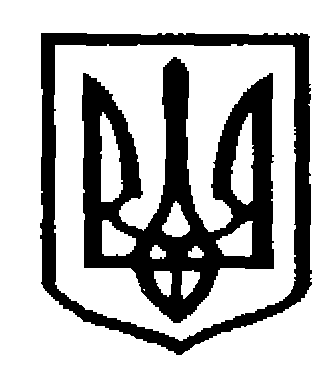 У К Р А Ї Н АЧернівецька міська рада  У П Р А В Л I Н Н Я   О С В I Т Ивул. Героїв Майдану, 176, м.Чернівці, 58029 тел./факс (0372) 53-30-87,  E-mail:osvitacv@gmail.com. Код ЄДРПОУ №02147345Про участь фахівців психологічної служби  міста  у проведенні Школи фахової  майстерності для молодих та малодосвідчених працівників психологічної служби«Право на освіту та психолого-педагогічнийсупровід дітей з особливими освітніми потребами»Управління освіти Чернівецької міської ради повідомляє, що відповідно до наказу науково-методичного центру практичної психології і соціальної роботи Інституту післядипломної педагогічної освіти Чернівецької області від 10.09.2018 №70/од «Про проведення Школи фахової майстерності для молодих та малодосвідчених працівників психологічної служби системи освіти області «Право на освіту та психолого-педагогічний супровід дітей з особливими освітніми потребами» 26 вересня 2018 року відбудеться Школа фахової майстерності. Список учасників вищезазначеного заходу додається. Початок роботи о 09.00 в актовій залі ІППОЧО, вул. І. Франка 20.  Заступник начальника управління освітиЧернівецької міської ради 	              О.Л. КузьмінаДмитрюк О.С., (0372) 53-30-94 Додаток до листауправління освітиЧернівецької міської радивід13.09.2018 № 01-34/1967 Склад учасників Школи фахової майстерності молодих та малодосвідчених працівників психологічної служби «Право на освіту та психолого-педагогічний супровід дітей з особливими освітніми потребами»13.09.2018      № 01-34/1967Керівникам гімназії №4, ЗНЗ № 1, 8, 11, 22, 24, 28№ПІБМісце роботиПосадаСиротюк Оксана МиколаївнаЧернівецька Гімназія № 4 Чернівецької міської радиПрактичний психологКостюк Олена ІванівнаЧернівецька ЗОШ І-ІІІ ступенів № 1 Чернівецької міської радиПрактичний психологЗосько Оксана АнатоліївнаЧернівецька ЗОШ І-ІІІ ступенів № 1 Чернівецької міської радиСоціальний педагогГруб’як Ірина ЯрославівнаЧернівецька ЗОШ І-ІІІ ступенів № 8 Чернівецької міської радиПрактичний психологШвець Вікторія ВікторівнаЧернівецька ЗОШ І-ІІІ ступенів № 8 Чернівецької міської радиСоціальний педагогПашкова Ольга СергіївнаЧернівецька ЗОШ І-ІІІ ступенів № 11 Чернівецької міської радиПрактичний психологЯкименко Валентина ДмитрівнаЧернівецька ЗОШ І-ІІІ ступенів № 22 Чернівецької міської радиПрактичний психологКупчанко Анастасія МиколаївнаЧернівецька ЗОШ І-ІІІ ступенів № 24 ім. О.Кобилянської Чернівецької міської радиПрактичний психологКрасовська Світлана ВасилівнаЧернівецька ЗОШ І-ІІІ ступенів № 28 Чернівецької міської радиПрактичний психолог